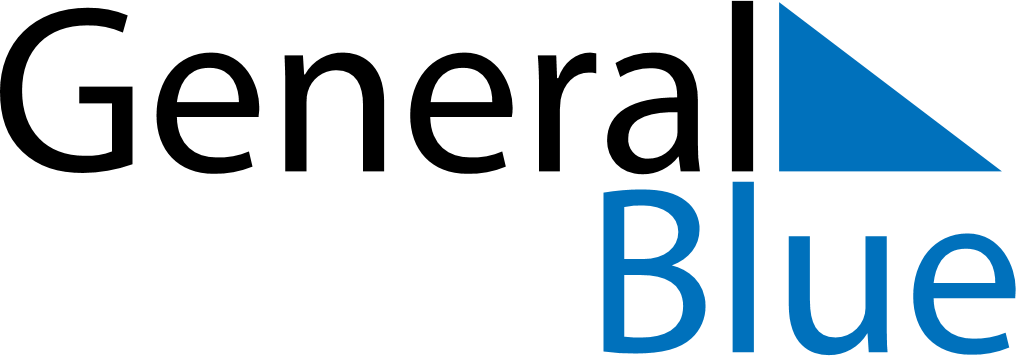 August 2020August 2020August 2020DominicaDominicaMondayTuesdayWednesdayThursdayFridaySaturdaySunday123456789Emancipation Day10111213141516171819202122232425262728293031